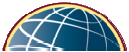 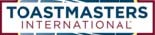 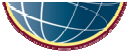 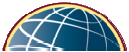 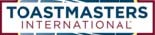 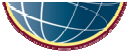 Area 12 Club Officer TrainingSaturday Morning, August 13, 2016 Registration:  11:10 AM Training -11:25 AM – 1:00 PMRasmussen College 226 Park Ave S., Saint Cloud, MN 56301Join us for a fun educational club officer training session! Please RSVP to Helen Grothe regarding attending the contest:  Helen Grothe, DTM helengrothe@gmail.com / 320-248-1675